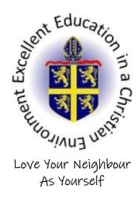 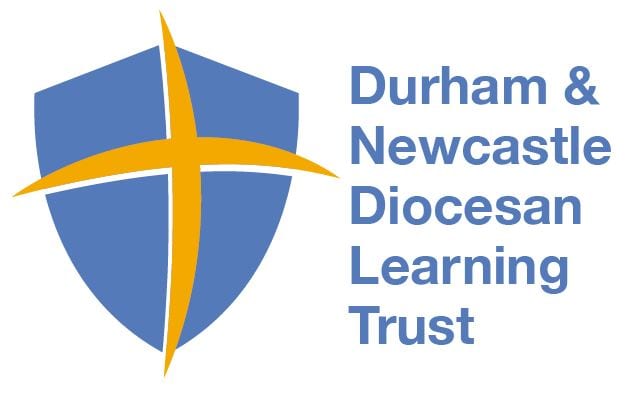 Physical Education Medium Term Plan- Spring 2This term students will learn and understand the rules of Tennis/Send and Return, practice the requisite skills, and demonstrate their abilities to perform various physical movements in a competitive game.Physical Education Medium Term Plan- Spring 2This term students will learn and understand the rules of Tennis/Send and Return, practice the requisite skills, and demonstrate their abilities to perform various physical movements in a competitive game.Year Group: 1        Topic- Tennis/Send and Return Year Group: 1        Topic- Tennis/Send and Return National Curricular Focus National Curricular Focus  Extend co-ordination for hitting and strikingParticipate in simple sending and receiving games Score points through sending balls using hitting skills to correct areas.  Extend co-ordination for hitting and strikingParticipate in simple sending and receiving games Score points through sending balls using hitting skills to correct areas. Lesson Objectives for weeks1-6
Lesson Objectives for weeks1-6
I can slide beanbags/balls to a partner I can balance a beanbag on my racket I can balance a ball on my racket most of the time I can travel with an item (ball/beanbag) on my racket I can attempt to hit a ballI can push a ball along the follow towards a target (pin/can). I can practice sending a ball in a range of ways to a partner I can move in position to get in line with a ballI know the basic rules of tennis (balls to bounce once only)I can describe how to work with a partner to receive and return successfully. I can hold a racket using the handshake gripI can slide beanbags/balls to a partner I can balance a beanbag on my racket I can balance a ball on my racket most of the time I can travel with an item (ball/beanbag) on my racket I can attempt to hit a ballI can push a ball along the follow towards a target (pin/can). I can practice sending a ball in a range of ways to a partner I can move in position to get in line with a ballI know the basic rules of tennis (balls to bounce once only)I can describe how to work with a partner to receive and return successfully. I can hold a racket using the handshake gripAssessment covered in termAssessment covered in termAssessment statements from Progress in PE4. Games – Attacking and Defending, Striking and Fielding (Tennis, Football, Cricket, Rounders)I can hold a racket using the handshake graspI can balance a ball on a flat racket whilst stationary9. I can volley a ball/balloon on a racket Assessment statements from Progress in PE4. Games – Attacking and Defending, Striking and Fielding (Tennis, Football, Cricket, Rounders)I can hold a racket using the handshake graspI can balance a ball on a flat racket whilst stationary9. I can volley a ball/balloon on a racket VocabularyVocabularyHit Send CollectStop NetThrowRollStrikeFeedPick upStrikeCourt LinesSpotsBalls 
 CatchBowl